Мы обожаем музеи и театры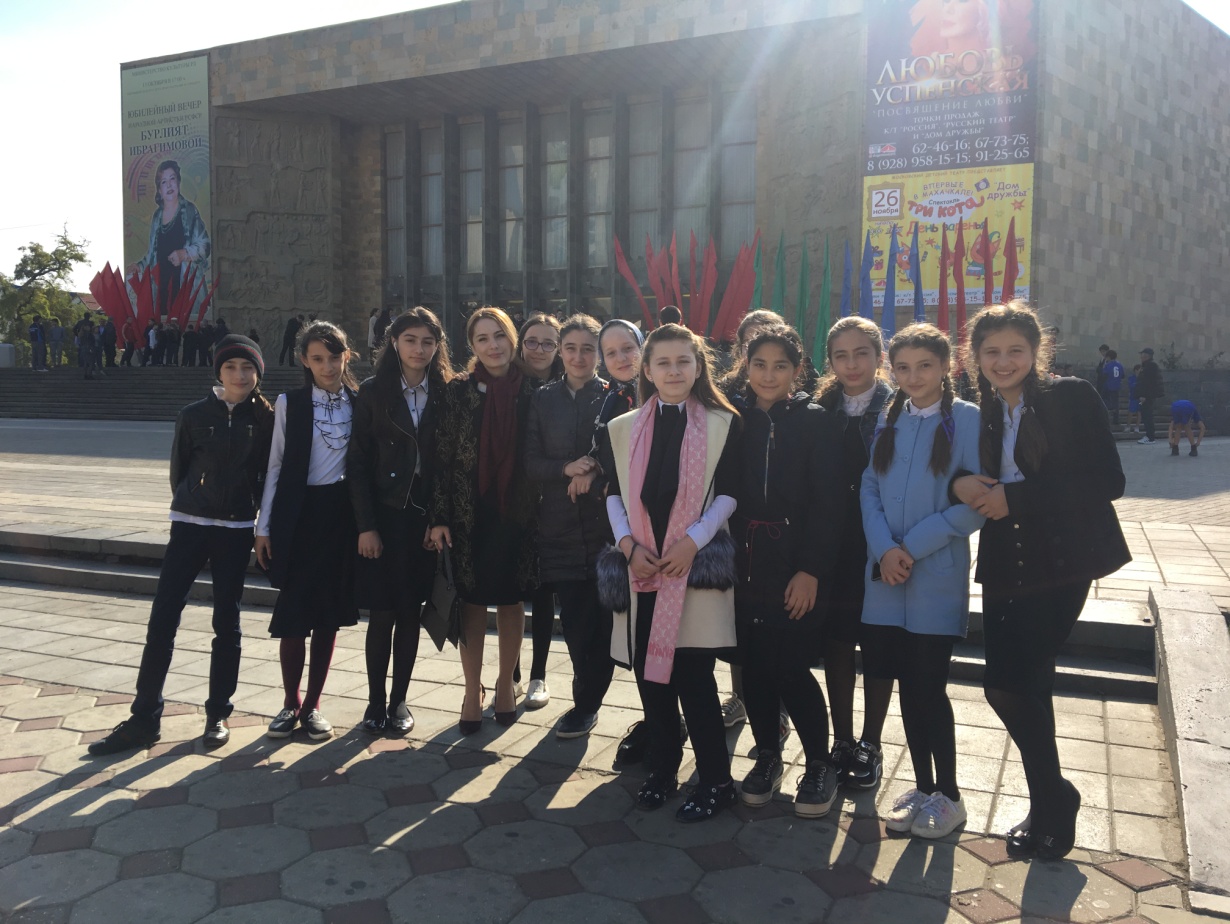 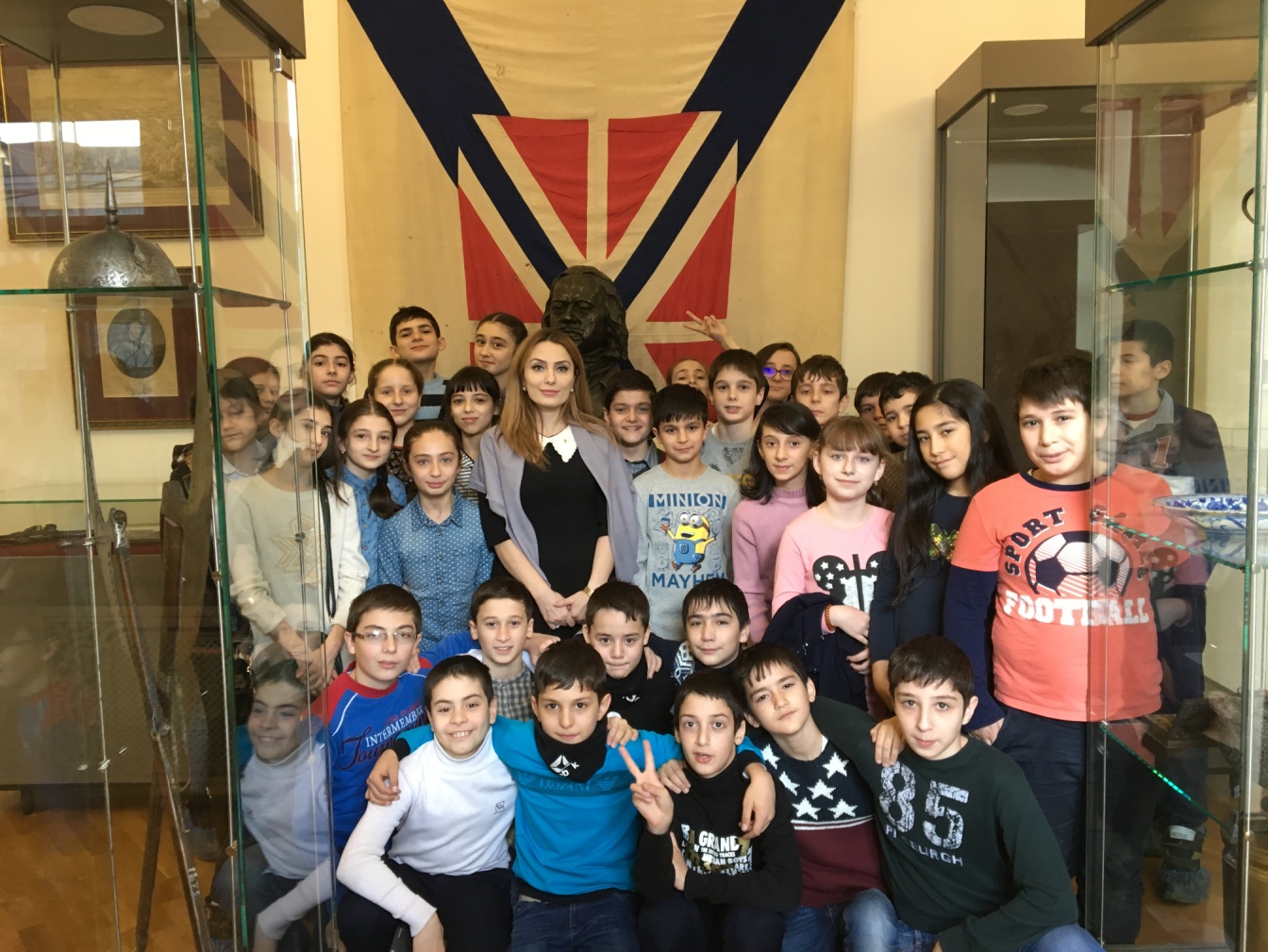 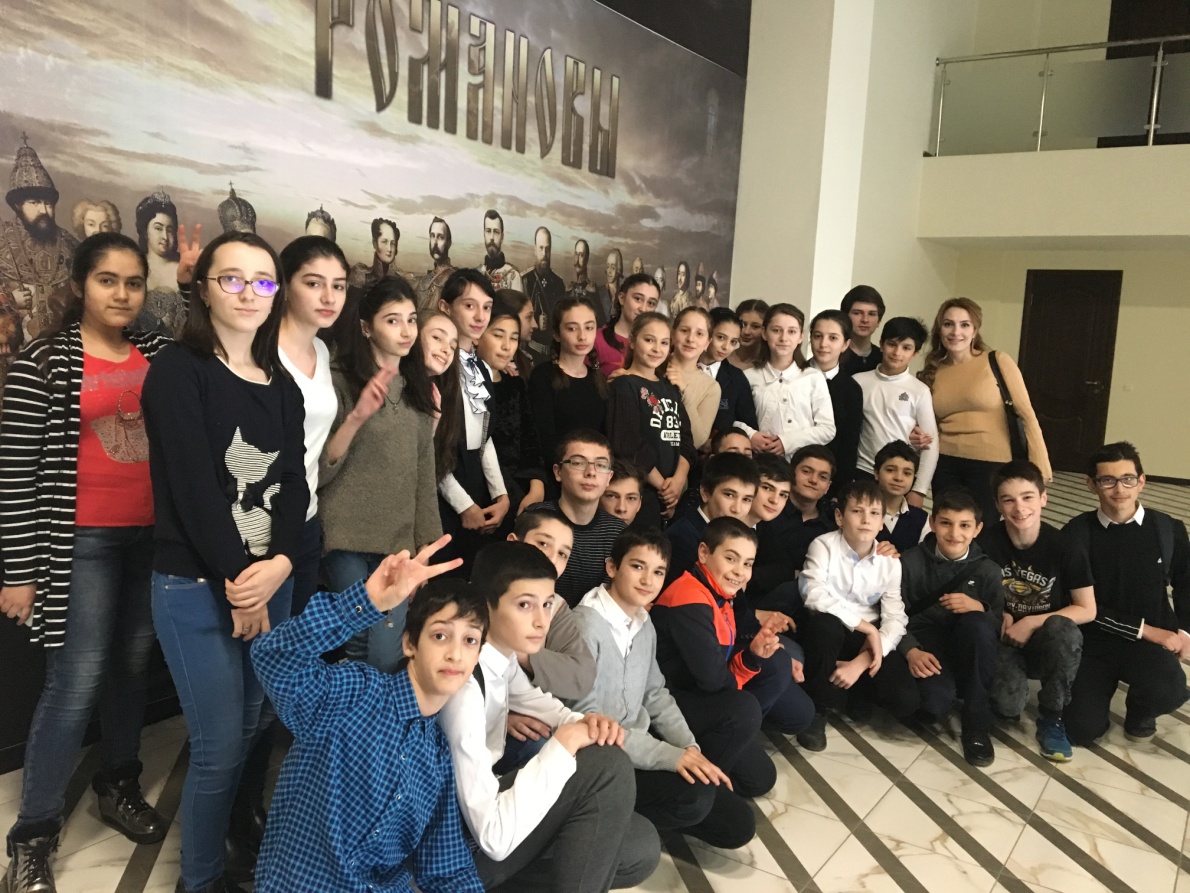 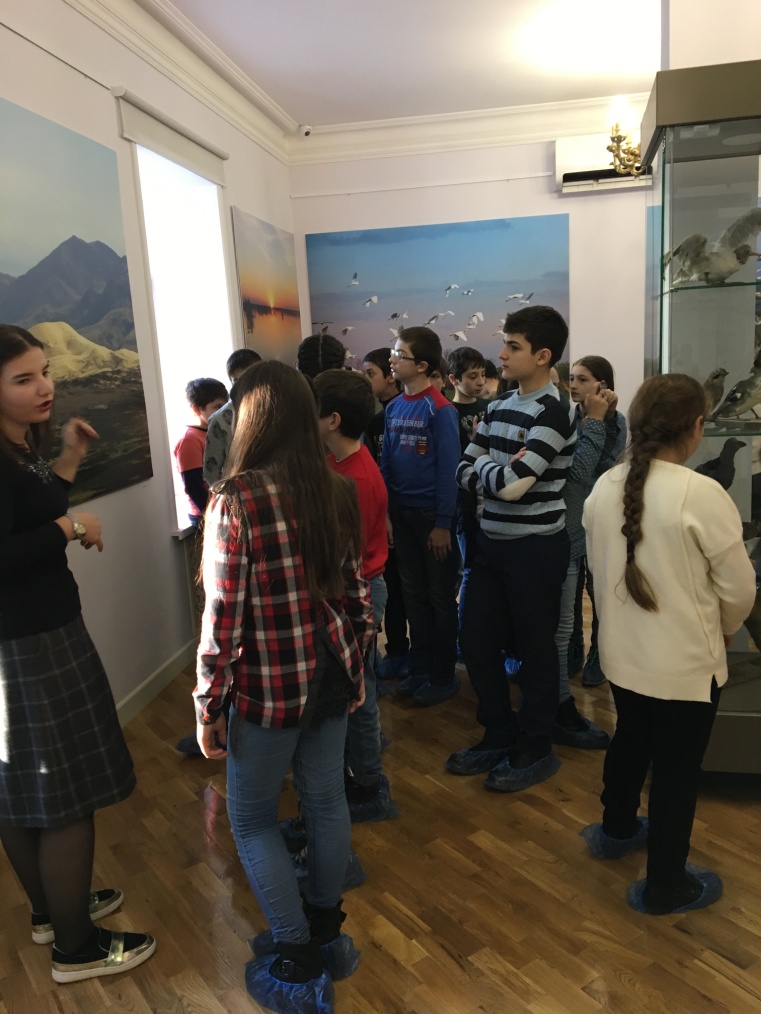 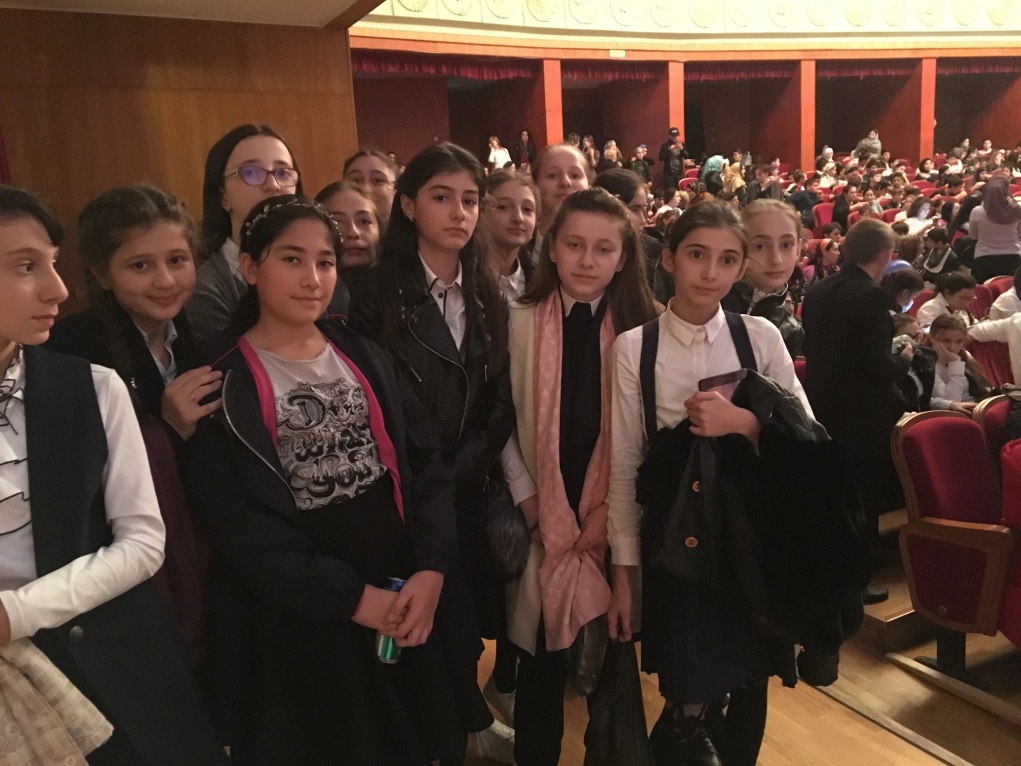 